Gweithredu o dan amodau Covid-19:Cyngor doeth, heriau ac addasu/dysgu gwersi Cyngor DoethCyfathrebu arloesolDefnyddiwch fideos byr, Facebook live, hashnodau cofiadwy a chyfathrebu gan ddefnyddio themâu, fel mis siarcod ac wythnos ymwybyddiaeth iechyd meddwl, i ganolbwyntio a chynyddu ymgysylltiad ar-lein .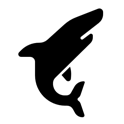 Defnydd o ddataMae rhaglenni fel Zoom yn defnyddio llawer iawn o ddata pan gânt eu defnyddio ar ffôn symudol (oni bai fod WiFi yn cael ei ddefnyddio). Ystyriwch dalu am ddata ychwanegol i hwyluso cyfranogiad mewn gweithgarwch ar-lein gan ddefnyddio Zoom .  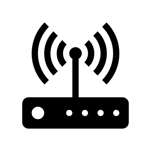 Bod yn greadigolGall ymgysylltu ar-lein gan ddefnyddio cyfryngau fel Minecraft fod yn ddull llwyddiannus ar gyfer allgymorth digidol gan ei fod yn amgylchedd gyda llai o bwysau.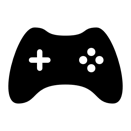 Cynyddu allgymorthGall ymgysylltu ar-lein ei gwneud yn haws i bobl ifanc gymryd rhan gan nad oes unrhyw deithio’n gysylltiedig. Mae prosiectau wedi nodi mwy o allgymorth gan fod ymgysylltu ar-lein yn golygu nad ydynt wedi'u cyfyngu i'w hardal ddaearyddol. Gall hefyd alluogi prosiectau i ehangu’r pynciau a'r gweithgareddau sy’n cael sylw.  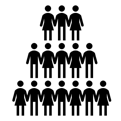 Trafodaethau grŵpEwch ati i annog trafodaethau grŵp bach ar-lein. Mae prosiectau wedi dangos y gall hyn gynyddu hyder a sgiliau adlewyrchu/meddwl pobl ifanc yn sylweddol a gwneud y sesiynau'n fwy 'real' iddynt.  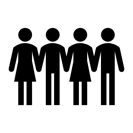 Tlodi digidol  Gall tlodi digidol fod yn broblem i lawer o bobl ifanc. Ystyriwch sefydlu cynllun benthyca gliniaduron i geisio gwella hyn. 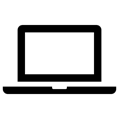 Sicrhau’r cydbwysedd priodolMae gormod o dechnoleg ar gael i lawer o bobl ifanc eisoes. Er y gall ymgysylltu ar-lein gynyddu allgymorth, gall hefyd achosi blinder technolegol felly dylid cynllunio a gweithredu digwyddiadau'n ofalus i leihau hyn.    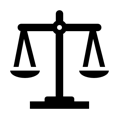 Gweithio mewn grwpiau bach           Ystyriwch gynnal gweithgareddau awyr agored mewn grwpiau bach gan gadw pellter cymdeithasol, drwy wahoddiad yn unig.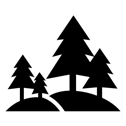 Defnydd o ddata Sicrhewch yr ymgysylltu ar-lein gorau posib ar gyfer ffonau symudol i wneud yr ymgysylltu’n fwy effeithiol os yw hynny’n bosib ac yn gwbl hygyrch, yn enwedig ar gyfer y rhai heb gyfrifiadur.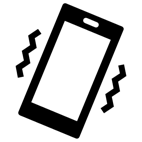 Heriau Diogelwch cynyddol Gall mwy o ymgysylltu ar-lein gyflwyno heriau ychwanegol o ran diogelu. Dylid adolygu gweithdrefnau i sicrhau eu bod yn addas i'r pwrpas o hyd.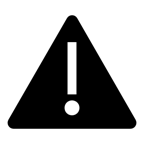 Llai o ymgysylltuMae diffyg ymgysylltu wyneb yn wyneb wedi arwain at ostyngiad mewn ymgysylltu â rhai pobl ifanc sy'n llai cyfforddus ag ymgysylltu ar-lein.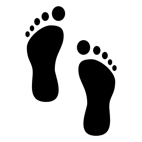 Rhwystrau trafnidiaethRoedd trafnidiaeth (yn enwedig mewn ardaloedd gwledig) yn rhwystr gwirioneddol oherwydd bod pobl yn cael eu cynghori i osgoi defnyddio trafnidiaeth gyhoeddus. Daeth hyn yn haws ar ôl i fasgiau wyneb ddechrau cael eu defnyddio.  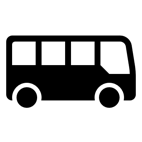 Rhwystrau ar-lein I rai pobl ifanc (yn enwedig y rhai sydd eisoes â rhwystrau o ran cyfranogiad ar-lein) nid oes dim yn gallu cymryd lle ymgysylltu wyneb yn wyneb.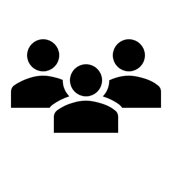 Asiantaethau cyfeirio ac ysgolionMae llawer o asiantaethau cyfeirio, sefydliadau ieuenctid ac ysgolion yn parhau i argymell neu gynghori peidio â darparu gwasanaeth wyneb yn wyneb a gall hyn fod yn heriol i brosiectau sy'n gweithio'n agos gyda'r cyrff hyn. 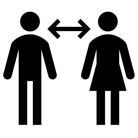 Diffyg cyfleusterau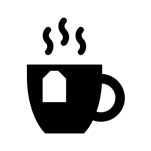 Oherwydd y cyfyngiadau symud, nid yw llawer o gyfleusterau, gan gynnwys toiledau a chyfleusterau coginio, ar gael sy'n golygu na all prosiectau ddarparu diodydd neu brydau poeth bob amser pan mae ymgysylltu wyneb yn wyneb yn digwydd. Mae hwn yn fater o bwys pan mae pobl ifanc efallai’n dibynnu ar y ddarpariaeth hon mewn digwyddiadau wyneb yn wyneb.  Addasu/dysgu gwersiLliniaru gorbryder  Weithiau gall pobl ifanc sydd â phryder cymdeithasol eithafol ymgysylltu'n dda mewn amgylchedd digidol er gall rhai pobl ifanc deimlo bod ystafelloedd grŵp gyda phawb ar gamera yn brofiad brawychus. 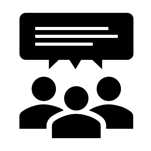 Y grwpiau mwyaf agored i niwedRoedd gostyngiad mewn gweithgarwch wyneb yn wyneb a chynnydd mewn ymgysylltu ar-lein yn golygu bod un prosiect yn gallu cynyddu ei gefnogaeth un i un i bobl ifanc hynod agored i niwed.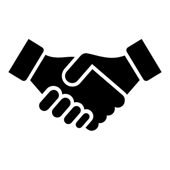 Annibyniaeth gynyddol Mae llai o gapasiti staff ac amodau'r cyfyngiadau symud wedi cynyddu grymuso, cyfrifoldeb a pherchnogaeth mewn rhai prosiectau. Mae un prosiect wedi adrodd am fwy o annibyniaeth ymhlith aelodau ei fforwm ieuenctid sydd wedi ysgwyddo cyfrifoldeb am reoli'r fforwm, gyda llai o gefnogaeth gan staff y prosiect.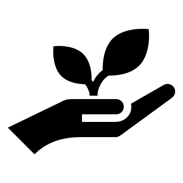 Hyblygrwydd cynyddol Gall darpariaeth ddigidol symud ymlaen yn gyflym! Dylai prosiectau addasu i'r technolegau, y platfformau a'r dulliau cyfathrebu sy’n newid â phobl ifanc a mabwysiadu'r rhai sy'n cyd-fynd orau â'u gofynion, gan hefyd gynnal dull hyblyg o adlewyrchu anghenion sy'n newid.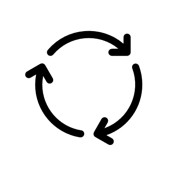 Mabwysiadu dull aml agwedd o weithredu  Mae llawer o brosiectau wedi nodi y byddant yn parhau i gynnal gweithgarwch ar-lein hyd yn oed pan fydd gweithgarwch wyneb yn wyneb yn ailddechrau, gan ei fod yn ddull defnyddiol o ymgysylltu. Mae prosiectau wedi datgan bod gweithio ar-lein yn ffordd wych o ddod ag ystod ehangach o bobl at ei gilydd ond mae angen ei gysylltu â rhywfaint o ymgysylltu wyneb yn wyneb er mwyn cynnal dulliau rhyngbersonol o weithredu. Drwy gynnal gweithgarwch ar-lein ac wyneb yn wyneb, gall prosiectau ymgymryd â mwy o waith a'i gwblhau, amrywio gweithgareddau prosiect a chynnal ymgysylltiad pobl ifanc.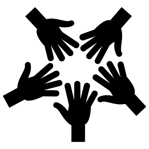 Mae Rhannu Dysgu Gwella yn un ethos allweddol fel rhan o Our Bright Future ac mae'n hwyluso cysylltiadau, rhannu gwybodaeth a dysgu gwersi ar draws y rhaglen. Am adnoddau pellach a chanllawiau arfer da ewch i www.ourbrightfuture.co.uk/resources Os hoffech chi gael gwybod mwy am y swyddogaeth Rhannu Dysgu Gwella, cysylltwch â Nikki Robinson nrobinson@wildlifetrusts.org 